Внутригородское муниципальное образование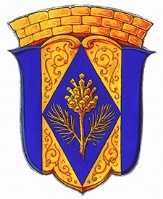 	Санкт-Петербурга поселок Комарово		МУНИЦИПАЛЬНЫЙ СОВЕТ ПЯТОГО СОЗЫВА	РЕШЕНИЕ27 марта   2019 года		 	   №  3-1Об утверждении Положения о Совете молодежиВнутригородского муниципального образования Санкт-Петербурга посёлок Комарово   В целях реализации прав общественных объединений, предусмотренных Федеральным законом от 19.05.1995 № 82-ФЗ « Об общественных объединениях», Федеральным законом от 06.10.2033 № 131-ФЗ « Об общих принципах организации местного самоуправления в Российской Федерации», Законом Санкт-Петербурга от 23.09. 2009 № 420-79 « Об организации местного самоуправления в Санкт-Петербурге», Муниципальный Совет внутригородского муниципального образования Санкт-Петербурга поселок Комарово РЕШИЛ:1.      Утвердить Положение « О Совете молодежи внутригородского муниципального образования Санкт-Петербурга посёлок Комарово» согласно приложению № 1.2.      Контроль за выполнением настоящего решения оставляю за собой.3.      Настоящее решение вступает в силу со дня его официального опубликования.Глава  муниципального образования 		                     А.С. ЖуравскаяПриложение №1 к Решение МС№3-1 от 27.03.2019Положение о Совете молодежи внутригородского муниципального образования Санкт-Петербурга посёлок Комарово1. Общие положения  1.1. Совет молодежи внутригородского муниципального образования Санкт-Петербурга посёлок Комарово (далее - Совет) является постоянно действующим консультативным, совещательным и общественным органом содействия деятельности органов местного самоуправления в сфере молодежной политики.1.2. Решение о создании и прекращении деятельности Совета, а так же его составе принимается  муниципальным советом  внутригородского муниципального образования Санкт-Петербурга посёлок Комарово.1.3. Деятельность Совета осуществляется в пределах территории муниципального образования и основывается на принципах коллегиальности, гласности, независимости и равенства его членов, самоуправления, учета общественного мнения и поддержки общественных инициатив.1.4. Совет в своей деятельности руководствуется Конституцией Российской Федерации, федеральными законами и иными нормативными правовыми актами Российской Федерации, законами Санкт-Петербурга, Уставом внутригородского муниципального образования Санкт-Петербурга посёлок Комарово и иными нормативными правовыми актами, а также настоящим Положением.1.6. Совет осуществляет свою деятельность на общественных началах.1.7. Совет может иметь свою символику.2. Цели и задачи Совета2.1. Основными целями Совета являются:-  представление и защита интересов молодежи в органах местного самоуправления внутригородского муниципального образования Санкт-Петербурга посёлок Комарово;-  привлечение молодежи к участию в общественно-политической жизни внутригородского муниципального образования Санкт-Петербурга посёлок Комарово;- установление взаимодействия между представителями Совета и органами местного самоуправления внутригородского муниципального образования Санкт-Петербурга посёлок Комарово по вопросам молодежной политики;- воспитание молодежи в духе нравственности и патриотизма;- создание условий для  реализации профессиональных возможностей молодого поколения. 2.2. Основными задачами Совета являются:- анализ состояния молодежной политики во внутригородском муниципальном образовании Санкт-Петербурга посёлок Комарово. Изучение, обобщение, использование и распространение передового опыта работы с молодежью других муниципальных образований;- разработка предложений и рекомендаций по вопросам реализации молодежной политики на территории внутригородского муниципального образования Санкт-Петербурга посёлок Комарово;- участие в разработке нормативно-правовых актов муниципального совета в сфере молодежной политики внутригородского муниципального образования Санкт-Петербурга посёлок Комарово;- информирование органов местного самоуправления о процессах, происходящих в молодежной среде посёлка Комарово, о проблемах молодежи, о деятельности молодежных общественных объединений и организаций;-  осуществление в молодежной среде просветительской деятельности, направленной на повышение правовой культуры молодежи и доступности общественно - политической информации;- развитие деловых, профессиональных, гражданских и патриотических качеств, содействие повышению социальной активности молодежи.3. Содержание деятельности Совета3.1. Основными направлениями деятельности Совета являются:- участие членов Совета в работе органов местного самоуправления по инновационному развитию посёлка Комарово через раскрытие талантов и реализацию потенциала личности в сфере молодежной политики;- внесение предложений и рекомендаций по решению вопросов, связанных с молодежной политикой, в органы местного самоуправления посёлка Комарово;- сбор, обработка, анализ информации о проблемах в молодежной среде  и доведение ее до органов местного самоуправления;- участие в организации и проведении молодежных мероприятий.3.2.Совет при осуществлении своей деятельности имеет право:-  от своего имени принимать решения, заявления, обращения;- запрашивать в пределах своей компетенции и получать в установленном порядке сведения, необходимые для разработки принятия решения в сфере молодежной политики;- привлекать на безвозмездной основе для проработки вопросов, отнесенных к установленной сфере деятельности Совета, организации, а также специалистов;- взаимодействовать с органами местного самоуправления посёлка Комарово, обсуждать проекты правовых актов  по вопросам молодежной политики и давать по ним предложения и рекомендации;- вносить предложения по совершенствованию деятельности Совета в органы местного самоуправления;- принимать непосредственное участие в подготовке и проведении культурно-массовых, спортивно-оздоровительных, воспитательно-патриотических и иных мероприятий;- приглашать на заседания Совета депутатов муниципального совета, местную администрацию;- проводить круглые столы, социологические исследования и консультации, семинары, конференции и встречи по актуальным молодежным проблемам;- свободно распространять информацию о своей деятельности в средствах массовой информации.          3.3. В своей деятельности Совет обязан:-   соблюдать действующее законодательство Российской Федерации;- ежегодно информировать органы местного самоуправления муниципального образования о результатах своей деятельности;- не допускать принятия решений и совершения иных действий, не соответствующих интересам  внутригородского муниципального образования Санкт-Петербурга посёлок Комарово.4. Формирование и состав Совета4.1. Состав Совета формируется на основании решения муниципального совета из социально активных молодых людей,  зарегистрированных на территории внутригородского муниципального образования Санкт-Петербурга посёлок Комарово жителей, в возрасте от 14 до 30 лет.4.2. В формировании Совета могут принять участие любой зарегистрированный на территории внутригородского муниципального образования Санкт-Петербурга посёлок Комарово житель в возрасте от 14 до 30 лет по заявлению в муниципальный совет.4.3. Общий численный состав Совета не должен превышать 15 человек.4.4. Изменения в состав Совета могут вноситься на протяжении всего периода его деятельности. Решение о включении в состав Совета новых членов принимает муниципальный совет.5. Структура Совета5.1. В структуру Совета входят:- председатель Совета;- заместитель председателя Совета;- секретарь Совета; 6. Полномочия председателя, заместителя председателя и секретаря Совета6.1. Председатель Совета избирается открытым голосованием на первом заседании из числа членов Совета, присутствующих на заседании, простым большинством голосов. 6.2. Председатель Совета осуществляет следующие полномочия:- руководит деятельностью Совета;- координирует и организует работу Совета;- председательствует на заседаниях Совета;- подписывает решения Совета;- созывает заседания Совета;- информирует Совет о мерах, принятых по реализации рекомендаций Совета;- представляет Совет в отношениях с органами местного самоуправления внутригородского муниципального образования Санкт-Петербурга посёлок Комарово, организациями и общественными объединениями;- информирует муниципальный совет и  местную администрацию о рассмотренных на заседаниях Совета вопросах и принятых решениях.6.3. Заместитель председателя Совета избирается открытым голосованием на первом заседании из числа членов Совета, присутствующих на заседании, простым большинством голосов.6.4. Заместитель председателя Совета осуществляет следующие полномочия: - в отсутствии председателя Совета выполняет его полномочия; - обеспечивает организацию текущей работы Совета; - обеспечивает членов Совета необходимой информацией; - принимает меры по обеспечению гласности в деятельности Совета; - выступает с отчетом о своей работе перед Советом.6.5. Секретарь Совета избирается открытым голосованием на первом заседании из числа членов Совета, присутствующих на заседании, простым большинством голосов.6.6. Секретарь Совета осуществляет следующие полномочия: - организует делопроизводство Совета; - осуществляет сбор и обобщение информации, поступающей в адрес Совета; - сообщает членам Совета о времени, месте и повестке дня заседания; - ведет и подписывает протоколы заседаний Совета.7. Организация работы Совета7.1. Совет осуществляет свою деятельность в следующих формах:- заседание Совета;8. Заседания Совета8.1. Заседание Совета созывается по решению председателя по мере необходимости.8.2. Заседание Совета является правомочным, если на нем присутствует не менее половины от установленной численности Совета.8.3. Повестка заседаний Совета формируется председателем Совета на основе плана работы, предложений членов Совета, предложений и решений органов местного самоуправления. Рассылается не позднее 5 дней до заседания   членам   Совета.8.4. Первое заседание Совета созывается не позднее чем  через 10 дней  после утверждения состава Совета.8.5. На первом заседании Совета избираются заместитель председателя Совета и секретарь Совета.8.6. Заседания Совета являются открытыми, на них могут приглашаться граждане, представители органов местного самоуправления, общественных объединений и других организаций, средств массовой информации. 8.7. К исключительной компетенции заседания Совета относятся:- принятие решений по вопросам, связанным с реализацией целей и задач Совета;- принятие решения о самороспуске Совета.8.8. Решения Совета принимаются открытым голосованием большинством голосов от присутствующих на заседании членов Совета. 8.9. Решения Совета носят рекомендательный характер для органов местного самоуправления.8.10. Председатель Совета имеет право решающего голоса при обсуждении и принятии решений.10. Права и обязанности члена Совета10.1 Член Совета имеет право:-  участвовать в обсуждении и принятии решений Совета;-  получать информацию по различным аспектам деятельности Совета;-  вносить на рассмотрение заседания Совета вопросы, относящиеся к его компетенции;-  принимать участие в мероприятиях, проводимых Советом.10.2.  Член Совета обязан:-  выполнять требования действующего законодательства РФ, настоящего Положения;-  исполнять решения Совета, принятые в пределах его полномочий;-  участвовать в работе заседаний Совета. 10.3. Полномочия члена Совета прекращаются досрочно в случае:-  утраты гражданства Российской Федерации;-  вступления в отношении него в законную силу обвинительного приговора суда;- личного заявления о сложении полномочий;- систематической неявки на заседания Совета без уважительных причин (два и более раз без уважительной причины);- прекращения полномочий Совета. 10.4. Члены Совета осуществляют свою деятельность в Совете безвозмездно, на общественных началах.